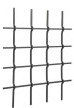                     Habřéci vás zvou naDĚTSKÉ ODPOLEDNE                                                                                          ve vězeňském duchu                                       18. července 2010                         od 14:30 hod                       na hřišti u lesa               hraje Agentura Tarock                          vstup volný                     www.habreci.cz		      Habřéci vás zvou na    DĚTSKÉ ODPOLEDNE                                                                                             ve vězeňském duchu                                          18. července 2010                            od 14:30 hod                           na hřišti u lesa                 hraje Agentura Tarock                            vstup volný                     www.habreci.cz